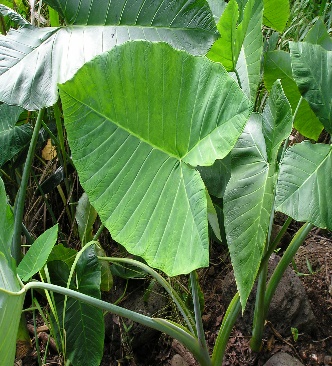 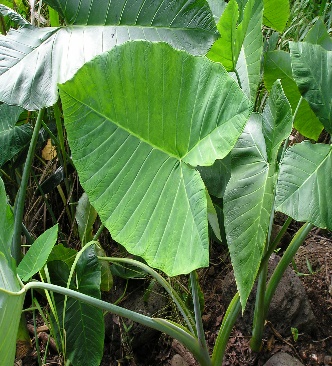 How Do Plants Work? (Engage)Type: Lesson PlanGrade Level: 1stSubject: Life ScienceDuration: 30-45 minStandard: S1L1 Obtain, evaluate, and communicate information about the basic needs of plants and animalsTag: plants, soil, roots, sunOverview: Plants are essential to our survival, therefore it is important to know the parts of plants and their functions Objective:Name the parts of the plantsBackground: Plants are essential to our survival, therefore it is important to know the parts of plants and their functionsMaterials: PaperPencilCrayonChart paperMarkersProcedure: Explain to students that they will be learning about parts of living things help that thing survive. Call a student to the front, point to their head and ask them why it is important, do the same for some other body parts. Ask the students what can be a plant (flower, bush, tree, vegetable)Have them to draw (color if you choose) a plant of their choice. (Put to the side)Display, stop after they name each part to allow the students a chance to see it.Ask the students to name the parts of the plants that they saw on the video.Call out (and write) the name of a part and have the students right the name by the part on the picture. If they did not draw, the part, have them leave it blank. Assessment: Drawn picture of a plantVocabulary: plant, roots, stem, leaves, flowerHow do plants work? (Explore)Type: Lesson Plan Grade Level: 1stSubject: Life ScienceDuration: 2-3 daysStandard: S1L1 Obtain, evaluate, and communicate information about the basic needs of plants and animalsTag: plants, plant parts, root, stem, leaves, flowers, colorsOverview: Plants are essential to our survival, therefore it is important to know the parts of plants and their functionsObjective:Explain the function of each part of the plantsBackground: Plants are essential to our survival, therefore it is important to know the parts of plants and their functionsMaterials:4 long stemmed white carnations7 tall plastic cupsPackage of food coloringKnifeWaterProcedure:Teacher cuts about 4” of the stem off underwater in plain waterCut the stems of 3 of the carnations down the middle and leave them in plain water (for now)Fill 5 of the cups with different colors of water. Fill the other 2 with uncolored water. Keep the cups next to each otherPut a half of stem into a cup of different colored water. One flower will have a half stem in colored water and a half stem in plain water.Place the flower without a split stem in the last cup of uncolored water (control flower)Students will make predictions to what is going to happenWatch flowers over the next couple of days to see the changes happening.Assessment: Ask students to draw conclusions on how the parts of the plant helped the flower to appear the way it looks.Vocabulary: plant, roots, stem, leaves, flower, photosynthesisHow Do Plants Work?How did the carnation look on the last day?_______________________________________________________________________________________________________________________________________________________________________________________________________________________________________________________________How was the change able to happen?_______________________________________________________________________________________________________________________________________________________________________________________________________________________________________________________________How does this activity show how plant parts function?_______________________________________________________________________________________________________________________________________________________________________________________________________________________________________________________________How do Plants Work? (Explain)Type: Lesson PlanGrade Level: 1stSubject: Life ScienceDuration: 60 min (may need 2 session)Standard: S1L1 Obtain, evaluate, and communicate information about the basic needs of plants and animalsTag: plants, plant parts, root, stem, leaves, flowers, colorsOverview: Plants are essential to our survival, therefore it is important to know the parts of plants and their functionsObjective:Students will show understanding of information by created a picture vocabulary book.Background: Plants are essential to our survival, therefore it is important to know the parts of plants and their functionsMaterials: Construction paper, white paper, pencil, crayons, colored pencilsProcedure: Create a cover using construction paperUse white paper to draw a picture that shows each vocabulary word Write a personal definition for each wordAssessment:Completed vocabulary bookVocabulary: nutrient, water, sunlight, root, stem, leaves, flowerHow Do Plants Work? (Extend)GOALYour goal is to create a device to ensure that the Rivercane survivesROLEYou are a botanistAUDIENCEWildlife preservationists SITUATIONYou have encountered an endangered plant, Rivercane, living in conditions that it might not survive in. Create a device made out of natural/organic things that will ensure the survival of the plant- food, water, sunlight.PRODUCTYou will need to create or design a device that will ensure the Rivercane will be able to get water, food, and sunlight. You may only use natural and/or organic items to make your deviceSTANDARDSS1L1 Obtain, evaluate, and communicate information about the basic needs of plants and animals Design a solution to ensure that a plant or animal has all of its needs met.